Муниципальное бюджетное дошкольное образовательное учреждение«Детский сад №23 «Цветик - семицветик» городского округа «город Якутск»Республика Саха (Якутия)Игровые распевки на якутском языке для развития певческих навыков детей дошкольного возраста.Музыкальный руководители: Дьяконова Ирина АлексеевнаМБДОУ  д/с №23 «Цветик-семицветик», Алексеева Арина Семеновна МБДОУ Д/с общеразвивающего вида №77 «СКАЗКА»Якутск – 2019Игровые распевки на якутском языке для развития певческих навыков детей дошкольного возраста.Пение для детей является одним из самых  любимых разделов музыкального занятия.  Однако, важно не просто петь, а петь правильно, чисто, красиво. Распевки – неотъемлемая часть обучения правильному, красивому пению. Они способствуют развитию у детей певческих навыков (звукообразование, дыхание, дикция, певческая установка), формируют чистое интонирование и развивают творческие способности, образное мышление. Таким образом, в пении успешно формируется весь комплекс музыкальных способностей, эмоциональная отзывчивость на музыку, посредством пения детям прививается любовь к родному краю. Большое значение в необходимости систематизации упражнений для развития голоса в распевании придавали многие педагоги-новаторы: Н.А. Ветлугина,  А.И. Катинене, Р.Т.Зинич, Т.В. Волчанская, А.И. Ходькова, М.А.Медведова, А.А. Евтодьева. «Каждое упражнение имеет свою ясную узкую задачу: развитие дикции, дыхания, диапазона, чистого интонирования, но решается на основе всего комплекса навыков. Эта работа обязательно должна быть системной и постоянной». Как отмечает А.А.Евдотьева: «Упражнения для голоса, а именно распевки, не всегда любят и используют музыканты, относясь к ним довольно эпизодично, ссылаясь на нехватку времени – успеть бы остальное! Но надо всегда помнить, что относясь к этим упражнениям халатно, мы платим за это большую цену - наши дети плохо поют, нечисто интонируют или «поют» речитативом».  В связи с чем, на современном этапе развития дошкольного образования с учетом регионального компонента,  возникла необходимость использования на музыкальных занятиях распевок на якутском языке. Отсутствие музыкального материала в данном направлении способствовало разработке музыкальных распевок на якутском языке с целью развития и формирования певческих навыков; повышения интереса к распеванию голоса;  популяризации якутского языка через песенную культуру Саха среди русскоязычных детей; повышения интереса детей к культуре и языку народа Саха. Игровые распевки интересны детям, ребенку легче воспринимать и выговаривать якутские звуки, так как за основу взяты  понятные сюжеты, герои сказок или образные зарисовки. Диапазон разработанных распевок намеренно расширен.  Упражнения в каждой возрастной группе повторяются и закрепляются с постепенным усложнением, что позволяет развить детские голосовые возможности гораздо более эффективно. Упражнения для детей младшей группыХонуугаМуз.рук-ль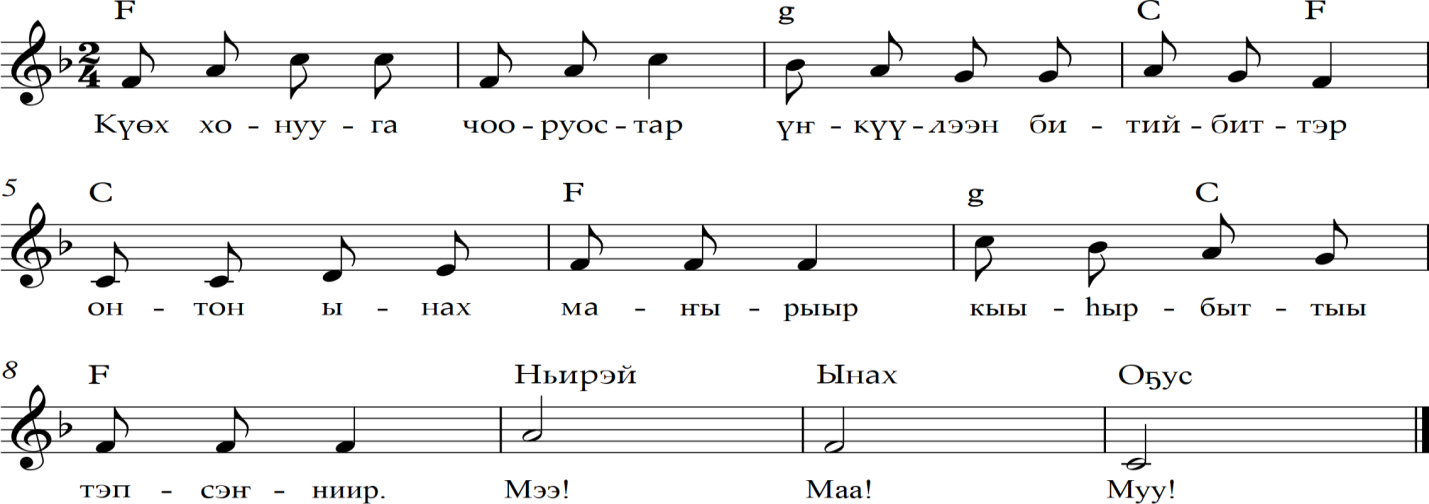                                                                 ДетиМ.р.: Куех хонууга чооруостар, ункуулээн битийбиттэр           Онтон ынах манырыыр (ньиирэй мэнириир, о5ус менуруур),           Кыыьырбыттыы тэпсэнниир,Дети: (ынах) – Мууууу!          (ньирэй) – Мэээээ!          (о5ус) -  Маааааа!ЧысхаанМуз.рук-ль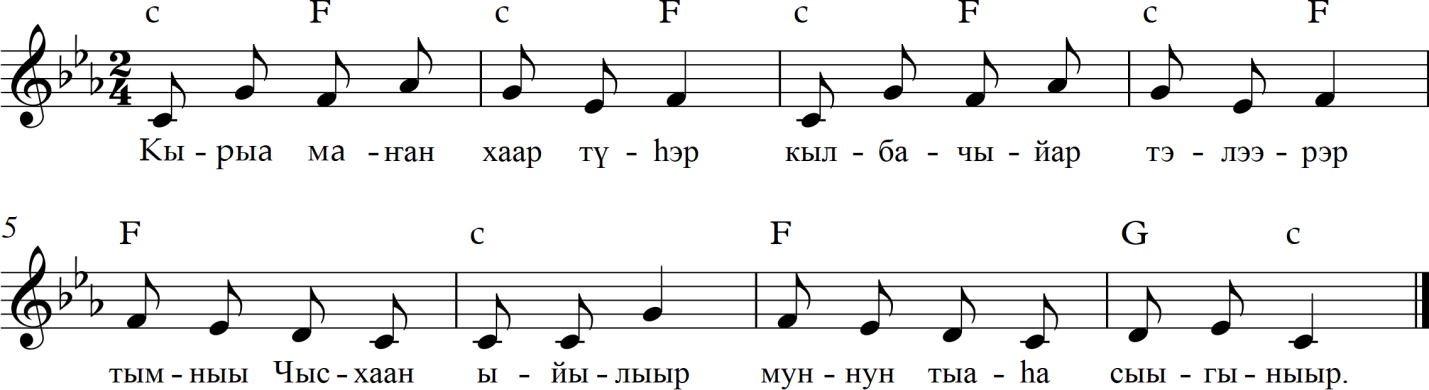 Дети: 1. дыхательное упражнение «Ветер»;2. упражнение «Ветер» по звуковысотной схемеУпражнения для детей средней группыОҕонньор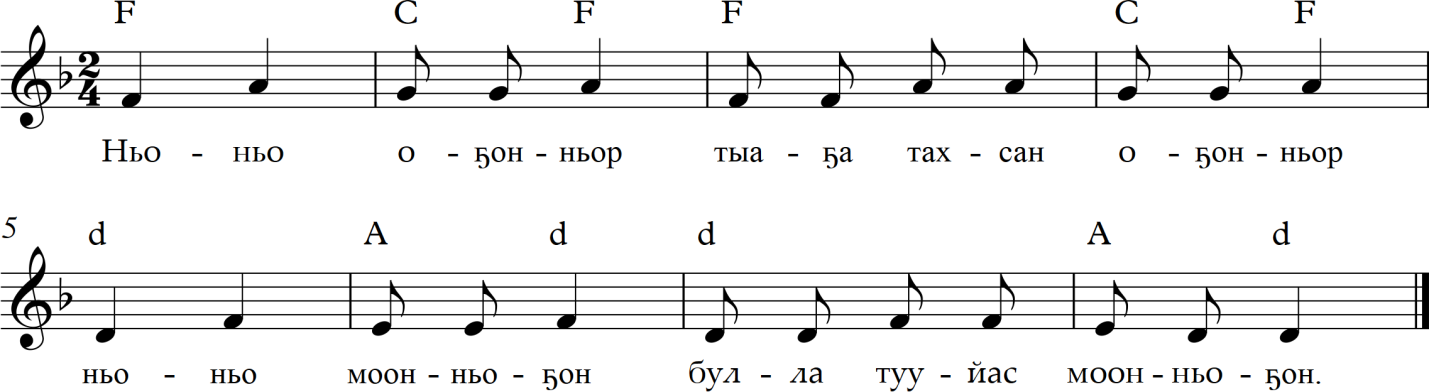 Упражнения для детей старшей группыКуттас куобах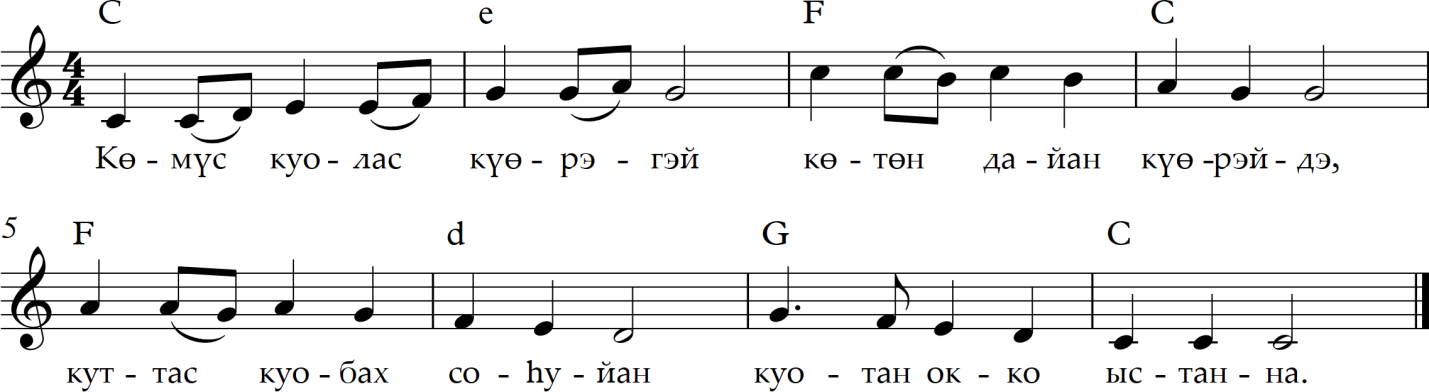 Упражнения для детей подготовительной группыСаhыл уонна чыычаах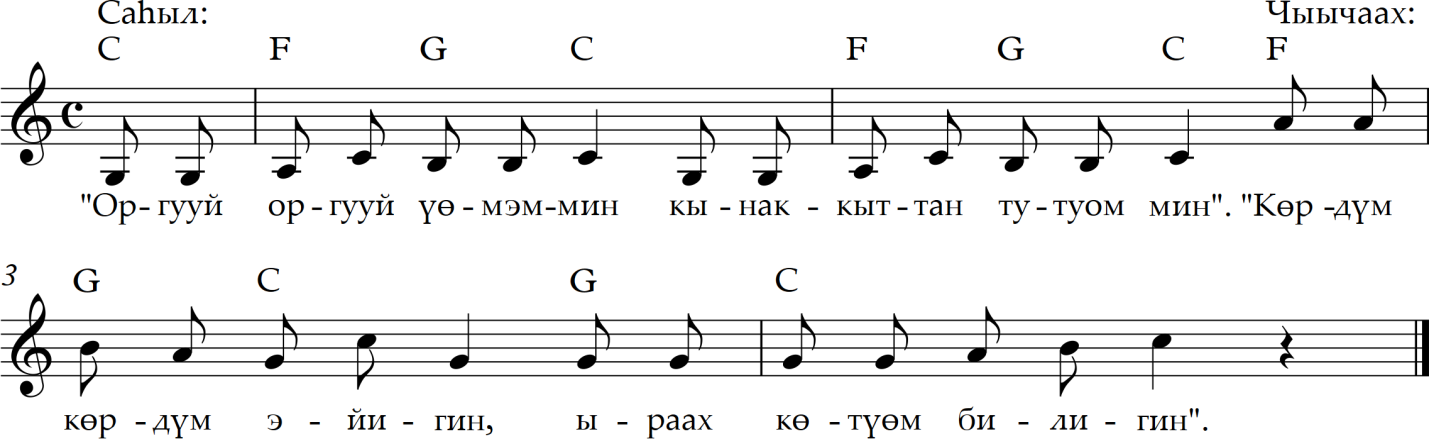 Тииҥчээн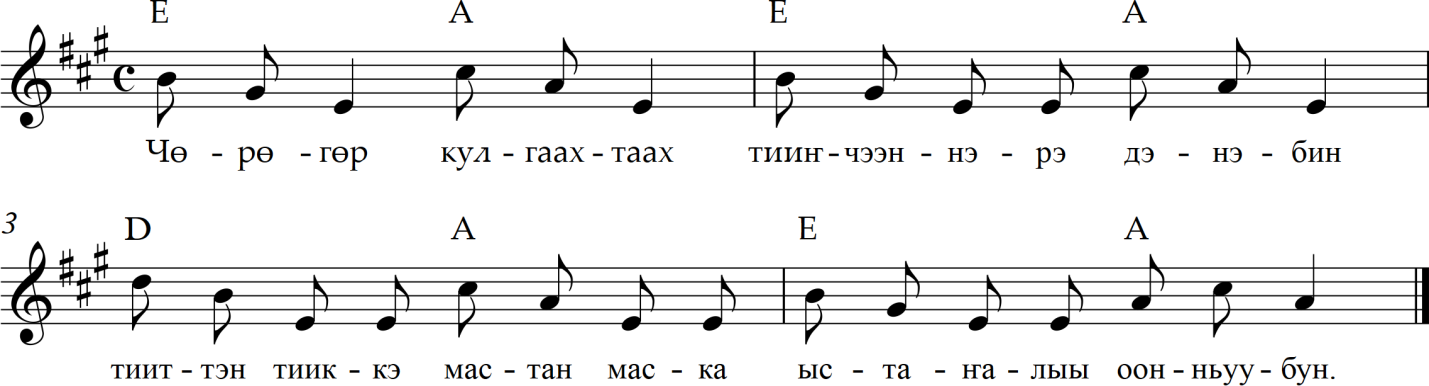 